О внесении изменений в Гарантии и компенсации для лиц, работающих в органах местного самоуправления Октябрьского районаи муниципальных учреждениях Октябрьского района, утвержденные решением Думы Октябрьского района от 12.10.2012 № 304В соответствии со статьей 66.1 Трудового кодекса РФ, постановлением Думы Ханты-Мансийского автономного округа – Югры от 30.06.2022 № 378 «О внесении изменений в постановление Думы Ханты-Мансийского автономного округа – Югры «Об утверждении официального толкования отдельных норм Закона Ханты-Мансийского автономного округа – Югры «О гарантиях и компенсациях для лиц, проживающих в Ханты-Мансийском автономном округе – Югре, работающих в государственных органах и государственных учреждениях Ханты-Мансийского автономного округа – Югры, территориальном фонде обязательного медицинского страхования Ханты-Мансийского автономного округа – Югры», Дума Октябрьского района РЕШИЛА:1. Внести в статью 4 Гарантий и компенсаций для лиц, работающих в органах местного самоуправления Октябрьского района и муниципальных учреждениях Октябрьского района, утвержденных решением Думы Октябрьского района от 12.10.2012 № 304, следующие изменения:1.1. В пункте 1.6:1.1.1.  В подпункте 1 после слова «принадлежностей,» дополнить словами «оплату услуг аэропортов за обслуживание пассажиров (аэропортового сбора),».1.1.2. Второй абзац подпункта 3 изложить в следующей редакции:«весом не более 30 килограммов на работника и 30 килограммов на каждого неработающего члена семьи дополнительно к нормам бесплатного провоза ручной клади и багажа, разрешенного для бесплатного провоза по билету на тот вид транспорта, которым следуют работник и неработающие члены его семьи, в размере документально подтвержденных расходов (в том числе оплату стоимости перевозки собак, птиц и иных животных, указанных в правилах перевозок пассажиров и багажа, утвержденных Министерством транспорта Российской Федерации);».1.2. В пункте 2.1 слова «(супруге, детям, родителям)» заменить словами «(супругу работника, детям работника, родителям работника)».1.3. В пункте 2.3 слова «пунктом 4 статьи 4» заменить словами «статьей 4».1.4. В пункте 2.4:1.4.1. Первый абзац изложить в следующей редакции:«2.4. Оплата стоимости проезда работника и неработающих членов его семьи личным транспортом к месту использования отпуска и обратно производится при представлении следующих подтверждающих документов:». 1.4.2. В подпункте 2 слова «(супруга, детей, родителей)» заменить словами «(супруга работника, детей работника, родителей работника)».1.5. Первый абзац пункта 2.6 изложить в следующей редакции:«2.6. В случае, если при следовании работника или неработающих членов его семьи личным транспортом к месту использования отпуска и обратно автомобильное сообщение между соответствующими населенными пунктами отсутствует, оплата производится по платежным документам о стоимости перевозки принадлежащего работнику или членам его семьи (супругу работника, детям работника, родителям работника) транспортного средства на железнодорожной платформе или пароме.».1.6. Подпункт 1 пункта 3.1 изложить в следующей редакции:«1) неработающий супруг работника. При этом документами, удостоверяющими трудоустройство, являются трудовая книжка или сведения о трудовой деятельности согласно статье 66.1 Трудового кодекса РФ, справка из Федеральной налоговой службы, свидетельствующая об отсутствии регистрации гражданина в качестве индивидуального предпринимателя;».2. Опубликовать решение в официальном сетевом издании «октвести.ру».3. Настоящее решение вступает в силу после его официального опубликования кроме подпункта 1.1.1, распространяющегося на правоотношения, возникшие с 01.01.2022.4. Контроль за выполнением решения возложить на постоянную комиссию Думы Октябрьского района по социальным вопросам.Председатель Думы Октябрьского района 					     Е.И. СоломахаГлава Октябрьского района 							      С.В. Заплатин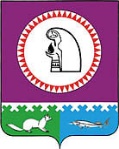 Муниципальное образованиеОктябрьский районДУМАРЕШЕНИЕМуниципальное образованиеОктябрьский районДУМАРЕШЕНИЕМуниципальное образованиеОктябрьский районДУМАРЕШЕНИЕМуниципальное образованиеОктябрьский районДУМАРЕШЕНИЕМуниципальное образованиеОктябрьский районДУМАРЕШЕНИЕМуниципальное образованиеОктябрьский районДУМАРЕШЕНИЕМуниципальное образованиеОктябрьский районДУМАРЕШЕНИЕМуниципальное образованиеОктябрьский районДУМАРЕШЕНИЕМуниципальное образованиеОктябрьский районДУМАРЕШЕНИЕМуниципальное образованиеОктябрьский районДУМАРЕШЕНИЕ«15»июля2022г.№789пгт. Октябрьскоепгт. Октябрьскоепгт. Октябрьскоепгт. Октябрьскоепгт. Октябрьскоепгт. Октябрьскоепгт. Октябрьскоепгт. Октябрьскоепгт. Октябрьскоепгт. Октябрьское15.07.2022№789«Д-5»